Глава 11 БАРОТЕРАПИЯБаротерапия — лечебный метод, основанный на применении воздушной газовой среды и ее компонентов, находящихся под различным давлением.Локальная баротерапияЛокальная баротерапия — это метод лечебного воздействия сжатым или разреженным воздухом на ткани больного.Местное воздействие воздухом с давлением ниже атмосферного называют вакуумным массажем. Суть местной баротерапии заключается в том, что на руку или ногу, помещаемую в камеру (рис. 99), действуют попеременно понижением и повышением атмосферного давления.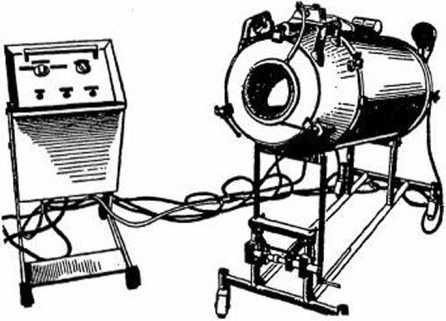 Рис. 99. БарокамераПри уменьшении давления на ограниченном участке кожи значительно изменяется соотношение градиентов гидростатического и онкотического давлений в подлежащих кровеносных и лимфатических сосудах. Увеличение разности давлений вызывает нарастание конвекционного потока жидкости и двустороннего обмена веществ в области микроциркуляции. При этом повышается концентрационный градиент кислорода и диоксида углерода, в результате чего происходит нарастание скорости их транскапиллярной диффузии. Такие процессы повышают обмен веществ в области воздействия. При местном уменьшении барометрического давления значительно увеличивается проницаемость эндотелия поверхностного сосудистого сплетения кожи (до разрыва стенок подлежащих капилляров). При этом на коже возникают точечные кровоизлияния и нарастает количество выходящих в интерстиций ней- трофилов и патрулирующих лимфоцитов, ферменты которых утилизируют продукты воспаления клеток, а также стимулируют процессы репаративной регенерации. Вследствие увеличения фильтрации жидкости через стенки лимфатических капилляров происходит дренирование межклеточных пространств и уменьшается отек тканей. В результате лечебных воздействий происходит восстановление тактильной и болевой чувствительности, изменяется кровоснабжение внутренних органов, связанных с данным метамером области воздействия, усиливается перистальтика кишечника. Вакуум-компрессия в месте воздействия вызывает снижение активного сосудистого тонуса артериол и их гемодинамичес- кого сопротивления. Вследствие этих изменений увеличивается объемная скорость кровотока в зоне микроциркуляции и количество активно функционирующих артериовенозных анастамозов.При увеличении барометрического давления снижается градиент гидростатического давления и происходит уменьшение фильтрации жидкости и транспорта газов через стенку эндотелия. В результате этого возникают благоприятные условия для утилизации кислорода клетками эндотелия и прилежащими тканями, уменьшается селективная проницаемость эндотелия для крупных белковых молекул. При увеличении насыщения кислородом поверхностных слоев кожи происходит стимуляция репаративных процессов заживления ран и трофических язв.Импульсная баротерапия — сочетание периодов местного повышения и понижения барометрического давления. Этот вид лечебного воздействия способствует улучшению тонуса сосудов мышечного типа и селективной проницаемости капилляров. В результате увеличивается скорость транскапиллярного обмена веществ и конвекционного потока жидкости между интерстицием и улучшается кровоснабжение скелетных мышц и эндотелия артерий эластического типа и вен.Лечебные эффекты: противовоспалительный, метаболический, спазмолитический, вазоактивный.Показания: остеохондроз шейно-грудного и пояснично-крестцового отделов позвоночника, невралгия, миальгия, атония кишечника, трофические язвы и повреждения кожи, хронические пневмонии, атонический колит, пиелонефрит, простатит.Противопоказания: острые воспалительные заболевания кожи и подкожной клетчатки, тромбофлебит поверхностных и глубоких вен нижних конечностей, флеботромбоз, слоновость, варикозная болезнь, хроническая венозная недостаточность, ишемическая болезнь сердца, гипертоническая болезнь П стадии, реконструктивные операции на сосудах.Параметры, аппаратура, методика. Для проведения процедур вакуум-декомпрессии применяют медицинские банки или вакуум-аппликаторы. Разрежение воздуха в медицинских банках осуществляют быстрым нагреванием воздуха. Перепад атмосферного давления в медицинских банках или вакуум-аппликаторах достигает 53,3—61,3 кПа. Количество одновременно применяемых банок или вакуум-аппликаторов составляет от 2 до 10.Пониженное и повышенное атмосферное давление (вакуум-компрессию) в цилиндрической камере создают с помощью аппаратов «Алодек-4А», АПКУ и барокамеры Кравченко. Воздушный насос, установленный в аппаратах вакуум-компрессии, создает переменное давление в барокамере: минимальное 21,3 кПа, максимальное — 113,3 кПа. Период чередования вакуума и компрессии составляет 4-9 мин, температура воздуха в камере должна составлять 35—40* С.Рассмотрим устройство и технику использования барокамеры Кравченко (рис. 100).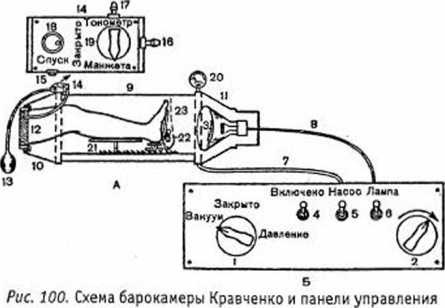 Этот аппарат состоит из смонтированных на отдельных тележках и соединяющихся между собой электрическим проводом (8) и шлангом (7) собственно камеры А и пульта управления Б, внутри корпуса которого имеются компрессорная установка, автотрансформатор и два предохранителя. На панели пульта управления находятся: 4 — тумблер для включения и выключения сетевого напряжения; 5 — тумблер для включения и выключения насоса; 6 — тумблер для включения и выключения лампы накаливания; 2 — ручка автотрансформатора для регулирования напряжения, подаваемого на лампу накаливания, и тем самым температуры воздуха внутри камеры; 1 — ручка трехходового крана, позволяющая перекрывать шланг, идущий от компрессора к камере «Закрыто», производить декомпрессию в камере «Вакуум» или нагнетать в нее воздух — «Давление». Собственно барокамера состоит из прозрачного цилиндра (9) с закрепленными на нем передним и задним фланцами (10). В переднем фланце имеется отверстие, через которое в камеру помещают ногу или руку.Для герметизации камеры с помещенной в нее конечностью в отверстие переднего фланца закрепляется в соответствии с обхватом руки или ноги одна из пяти сменных надувных манжет. Герметизация конечности осуществляется нагнетанием воздуха в манжетку при помощи резинового баллончика через распределительную коробку (14), укрепленную на переднем фланце. Стравливание воздуха из манжетки осуществляется через ту же коробку.На распределительной коробке (14) имеются: 15 — штуцер для присоединения к манжетке; 16 — штуцер для соединения распределительной коробки с резиновым баллончиком; 17 — штуцер для соединения с тонометром; 16 — гайка для стравливания воздуха из манжетки в атмосферу путем вращения ее против часовой стрелки и 19 — кран для подачи воздуха в манжетку или в манжетку и тонометр одновременно. На заднем фланце установлены: 3 — лампа-термоизлучатель; 20 — мановакуумметр для измерения степени компрессии или декомпрессии в камере и клапан для ограничения предельного давления в камере. Внутри камеры имеются: 21 — устройство для фиксирования ноги; 22 — термометр и 23 — отражатель прямого излучения от лампы.Защита от поражения током обеспечивается заземлением барокамеры через специальный розеточ- ный разъем, который должен быть соединен либо с общим контуром заземления, либо с индивидуальным — для камеры. Использовать кислород для компрессии в барокамере запрещается. Дозиметрия местной баротерапии осуществляется по степени декомпрессии и компрессии в камере и длительности воздействия (в минутах).При подготовке барокамеры Кравченко к работе необходимо завернуть гайку (18) вправо до отказа, закрыть кран декомпрессии на переднем фланце, выключить все выключатели (4, 5, 6) на пульте управления, подключить барокамеру к электросети, смазать касторовым маслом стяжки фланцев, краны. Необходимо также проверить исправность работы компрессорной установки, герметичность манжет, срабатывание клапана-ограничителя.Перед проведением воздействия ручку трехходового крана (1) на пульте управления установить в положение «Вакуум», опорное устройство для конечности — у отверстия переднего фланца камеры. Диаметр манжетки должен соответствовать обхвату средней трети бедра или на 3-4 см выше этого места. Подобранную манжетку вставить в отверстие переднего фланца камеры и зафиксировать ее держателями. Край входного отверстия манжетки с помощью механизма подъема камеры установить на такую высоту, чтобы конечность, помещаемая в камеру, занимала горизонтальное положение, не вызывая неудобств и напряжения больного. Рука вводится в камеру полностью до плечевого сустава.Для проведения воздействия разрежением ручку трехходового крана (1) поставить в положение «Вакуум», включить тумблер (4), открыть кран, перекрывающий соединительный шланг на заднем фланце, и включить тумблер (5) («Насос»). Следить за стрелкой мановакуумметра (20) и одновременно подкачивать резиновым баллончиком (13) воздух в манжетку. Как только стрелка прибора начнет двигаться, подкачивание манжетки прекратить. Такое уплотнение бедра или руки соответствует наименьшему пережатию мышц и не нарушает кровотока в конечности. Бели стрелка прибора при создании вакуума останавливается, не дойдя до заданной величины, нужно слегка подкачать воздух в манжетку до первого движения стрелки и довести вакуум до заданного уровня. При появлении большого или дополнительного давления на конечность гайку (18) на распределительной коробке следует повернуть против часовой стрелки и немного стравить воздух, а затем снова завернуть гайку вправо до отказа. Если во время декомпрессии требуется подогреть воздух в камере, то для этого нужно включить тумблером лампу накаливания и ручкой (2) на пульте управления установить температурный режим по термометру (22).Подогрев камеры следует производить до процедуры (до 38—40 °С). При воздействии следует пристегнуть ремень, удерживающий больного у камеры (фиксация руки осуществляется прижатием плеча к камере), ручку трехходового крана (1) установить в положение «Давление», включить тумблер (4), открыть кран на заднем фланце, и на пульте управления включить тумблер (5) («Насос»), наблюдать за стрелкой маяовакуумметра и производить подкачивание воздуха в манжетку до тех пор, пока не начнет двигаться стрелка прибора; довести давление до необходимой величины.По окончании процедуры выключить тумблер (5) («Насос»), ручку регулировки накала лампы (2) установить в положение «О», выключить тумблер (6) («Лампа»), выключить тумблер (4); гайку (18) повернуть против часовой стрелки; стравить воздух из манжетки и извлечь конечность из камеры. Общая продолжительность процедуры в течение курса лечения увеличивается от 10 до 30 мин. Процедуры проводят ежедневно или через день. После процедуры больной должен отдыхать в помещении от 30 мин до 2 ч. Курс лечения включает от 20 до 40 процедур. Повторный курс при необходимости назначают через 6-12 месяцев.Порядок назначения: конечность, помещаемая в барокамеру; температура воздуха в ней; степень разрежения в начале лечения и в течение лечения; время действия; общая продолжительность процедуры; частота повторения процедур, общее их количество.Дозируют процедуры локальной баротерапии по атмосферному давлению в камере, а также продолжительности воздействия.При использовании медицинских банок или вакуум-аппликаторов применяют стабильную и лабильную методики воздействия. При стабильной методике их располагают стационарно на одном месте, а при лабильной — перемещают по поверхности кожи больного, находящегося в положении лежа.Локальную баротерапию сочетают с оксигеноте- рапией, оксигенобаротерапией и инфракрасным облучением.Используют следующие схемы проведения локальной баротерапии: основная — с 1 по 14 день давление воздуха уменьшают на 4-13,3 кПа (30-100 мм рт.ст.) и повышают на 2,7-4 кПа (20-30 мм рт.ст.); ускоренная — с 1 по 11 день давление воздуха уменьшают на 5,3-16 кПа (40-120 мм рт.ст.) и повышают на 4-5,3 кПа (30—40 мм рт.ст); замедленная — с 1 по 16 день давление воздуха уменьшают на 2,7—10,7 кПа (20-80 мм рт.ст.) и повышают на 1,3-2,7 кПа (10-20 мм рт.ст.).ГипобаротерапияГипобаротерапия — лечебное применение воздуха под пониженным атмосферным давлением.При пониженном атмосферном давлении отмечается уменьшение парциального давления кислорода в альвеолярном воздухе. В таких условиях происходит возбуждение каротидных хеморецепторов, в результате чего активируется дыхательный центр и увеличивается минутный объем дыхания в 1,2— 1,5 раза. Дыхание становится частым и глубоким. При этом отмечается увеличение альвеолярной вентиляции, усиливается сократительная функция миокарда (систолический выброс увеличивается на 40— 50%), повышается частота сердечных сокращений. Систолическое давление во время процедуры возрастает на 5-20 мм рт. ст. После лечебного курса систолическое давление снижается на 10-20 мм рт.ст.В результате гипобаротерапии происходит усиление легочной вентиляции. Насыщение тканей кислородом значительно увеличивает скорость его утилизации клетками, а также усиливает клеточное дыхание в митохондриях. Снижение напряжения С02 — гипокапния — имеет решающую значение в формировании дыхательного алкалоза тканей. При длительной гипобарии происходит углубление гипоксии тканей.Недостаток кислорода в тканях активирует пере- кисное окисление липидов. После лечебного сеанса гипобаротерапии отмечается повышение активности антиоксидантной системы больных. После лечебных воздействий усиливается активность микросо- мальной энзимной системы печени. Содержание РНК в головном мозгу увеличивается на 50%, а синтез белка — в 2 раза.Установлено, что гипобария вызывает выход эритроцитов из кровяных депо и активацию эритропоэ- за, усиливает гормонпродуцирующую и инкреторную функцию гипофиза и надпочечников. При увеличении минутного объема кровообращения в 2—2,5 раза и гемолимфоперфузии происходит уменьшение отека воспаленных тканей и активируются процессы репаративной регенерации.Гипобария вызывает повышение проводимости нервных проводников и лабильности нервных центров. Вместе с тем, происходит понижение порогов возбуждения корковых центров. В стволовых структурах нарастает содержание серотонина и понижается концентрация иорадреналииа, что свидетельствует о восстановлении баланса симпатических и парасимпатических влияний вегетативного отдела нервной системы в регуляции висцеральных функций. Гипобария также стимулирует неспецифические адаптационные реакции, которые выражаются в некотором угнетении клеточного и активации гуморального иммунитета, а также повышении неспецифической резистентности организма. Отмечается снижение содержания Т-лимфоцитов в крови на 6— 10%, эозинофилов — в 2,5 раза. В то же время концентрация В-лимфоцитов повышается на 33-35%, а уровень иммуноглобулинов А и G увеличивается на 20 и 40%. Вследствие происходящих изменений повышается устойчивость организма к разнообразным факторам внешней среды.• Лечебные эффекты: адаптационный, метаболический, гемостимулирующий, детоксикационный, иммуномодулирующий, репаративно-регенератив- ный, актопротекторный.Показания: хронические воспалительные заболевания органов дыхания (бронхит, трахеит, экссудативный и сухой плеврит), бронхиальная астма, ней- роциркуляторная дистония по гипертоническому и смешанному типам, гипертоническая болезнь I стадии, постинфарктный кардиосклероз (6 мес), железодефицитная анемия в стадии ремиссии, токсические поражения крови, сахарный диабет, неврастения, хронические воспалительные заболевания женских половых органов, подготовка к родам, астенические состояния, вегетососудистые дисфункции.Противопоказания: последствия черепно-мозговой травмы, нарушения мозгового кровообращения, фибромиома и миома матки, гепатит, почечная недостаточность, сахарный диабет в стадии декомпенсации, диффузный токсический зоб, некоторые лор- заболевания, клаустрофобия.Параметры. Атмосферное давление понижают постепенно в течение курса. Во время первой процедуры атмосферное давление снижают до 850 гПа (640 мм рт.ст.), в каждую последующую процедуру _ на 50 гПа (38 мм рт.ст.) до 650 гПа (490 мм рт.ст.). Скорость понижения атмосферного давления должна составлять не более 5,6—8 гПа^с"1, повышения в конце сеанса — не более 4—5,6 гПа • с**1.Аппаратура. Лечение больных осуществляют в переоборудованных авиационных и специальных лечебных гипобарических камерах. К специальным камерам относятся многоместные и одноместные барокамеры. В барокамере «Урал-1», рассчитанной на 32 больных (27 кресел и 5 кушеток), атмосферное давление можно понижать до 613 гПа (460 мм рт. ст.). В барокамере «Гермес», рассчитанной на 1—2 больных, атмосферное давление в рабочем объеме камеры (2,8 м3) понижают до 600 гПа (450 мм рт. ст.).Методика. Больных размещают в барокамере в удобном положении в креслах или на кушетках (рис. 101). Барокамеру герметизируют, после чего включают вакуумный насос и начинают откачивать воздух. При достижении определенного давления, контролируемого по вакуумметру приборного щита, откачку воздуха прекращают. В иллюминатор ба-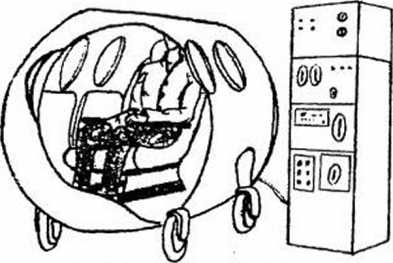 Рис. 101. Процедура гипобаротерапиирокамеры наблюдают за состоянием больных. Если появляется боль в ушах при повышении давления в конце сеанса, то его снижают до купирования боли, а затем вновь начинают повышать с минимальной скоростью. Вентиляцию барокамеры осуществляют при фиксированном атмосферном давлении (пзо- прессии) одновременным включением насоса и открытием атмосферного клапана на 5 мин через каждые 15 мин процедуры.Гипобаротерапию сочетают с оксигенотерапией и инфракрасным облучением.Дозируют процедуры гипобаротерапии по атмосферному давлению в барокамере, которое измеряют при помощи манометра (вакуумметра), присоединенного к камере, а также по продолжительности воздействия.Общая продолжительность проводимых ежедневно процедур составляет 30-120 мин. На курс лечения назначают 15-25 воздействий. При необходимости повторный курс гипобаротерапии можно проводить через 2-3 мес.ГипербаротерапияГипербаротерапия — лечебное применение воздуха под повышенным атмосферным давлением.При гипербарии увеличивается резистивное сопротивление дыханию, которое связанно с изменением характера потоков газа на всем протяжении трахеобронхиального дерева. Повышение общего сопротивления воздушному потоку в таких условиях вызвано увеличением плотности вдыхаемых газов. Вязкость же газов имеет меньшее значение в связи с формированием турбулентных потоков в местах деления бронхов.Гипербария значительно изменяет кинетику насыщения и рассыщения индифферентными газами тканей организма. При наличии в тканях организма (крови) пузырьков воздуха, приводящих к аэроэмболии, повышенное внешнее давление через жидкие среды организма сжимает их и уменьшает объем пузырьков — лечебная компрессия.У больных с декомпрессионными расстройствами в условиях гипербарии уравновешивается локальное давление газовых пузырьков в крови, выделяющихся из тканей в кровь, с внешним давлением. Вследствие этого объем образовавшихся пузырьков уменьшается, и они растворяются в крови и интер- стиции. Уменьшение количества и объема газовых пузырьков купирует болевые ощущения и неврологические расстройства, вызванные давлением пузырьков на нервные окончания стенок сосудов. Гипербария препятствует формированию новых пузырьков газа и развитию газовой эмболии — закупорке кровеносных сосудов (лечебная рекомпрессия).Лечебные эффекты: бронхолитический, метаболический, компрессионный, рекомпрессионный, анальгетический.Показания: бронхиальная астма, хронический обструктивный бронхит, травматическая и хирургическая аэроэмболия, декомпрессионная болезнь, баротравма легких, псориаз.Противопоказания: нарушения барофункции ушей и придаточных полостей носа, клаустрофобия, последствия острых нарушений мозгового кровообращения.Параметры, аппаратура. Лечение больных и профилактику декомпрессионных расстройств у водолазов проводят в водолазных барокамерах типа ПДК- 2. Рабочий объем барокамер составляет 7 м3. Такие барокамеры рассчитаны на 2—8 больных. Повышение атмосферного давления в водолазных барокаме-pax при лечебной компрессии и рекомпрессии достигает 0,8—1,1 МПа. Повышение давления осуществляют со скоростью, не превышающей 16,8 гПа* с"1, понижение по режиму лечебной рекомпрессии с остановки на остановку со скоростью не более 5 гПа*с-1. Общая продолжительность процедуры зависит от выбранного режима лечебной рекомпрессии.Для дыхания больных используют смесь кислорода с азотом — 14% кислорода и 86% азота. В данном случае давление в барокамере повышают до величины, при которой дыхательная смесь становится нормоксической, то есть парциальное давление кислорода составляет 213 гПа (нормоксическая гипербаротерапия).Методика. Лечебные процедуры проводят в барокамерах. В барокамере больные располагаются в положении сидя или лежа. После герметизации барокамеры в ней при помощи системы сжатого воздуха повышают давление. При достижении максимального давления для выбранного лечебного режима подачу воздуха прекращают. Время вентиляции барокамеры определяют, исходя из объема вентилируемого отсека и количества больных. Каждую последующую вентиляцию осуществляют через промежутки времени, равные половине от продолжительности первой вентиляции. Если больной находится в тяжелом состоянии, то врач обязательно должен присутствовать в барокамере рядом с больным, контролируя его состояние и выполняя необходимые медицинские манипуляции. В других случаях врач руководит лечебными процедурами, используя шлюзовое и переговорное устройства.При нормоксической гипербаротерапии давление в барокамере повышают сжатым воздухом со скоростью 1,6 гПа • с-1 до уровня изопрессии. Затем больной надевает маску или полумаску и начинает дышать кислородно-азотной смесью из дыхательной системы. Во избежание кислородного голодания декомпрессию осуществляют только после снятия маски.Дозируют процедуры гипербаротерапии по величине давления в барокамере, которое измеряют при помощи манометра, присоединенного к камере, а также продолжительности воздействия. В соответствии с установленными «Правилами водолазной службы» от 1985 г. в зависимости от тяжести декомпрессионных расстройств выделяют 4 основных режима лечебной рекомпрессии.При аэробаротерапии продолжительность лечебных процедур в водолазной барокамере составляет 60 мин (компрессия до 0,14 МПа — 5 мин, изопрес- сия — 45 мин и декомпрессия — 10 мин). Процедуры проводят ежедневно. На курс лечения назначают 20 воздействий. При необходимости повторный курс гипербаротерапии проводят через 1—2 мес.НОРМОБАРИЧБСКАЯ ГИПОКСИТЕРАПИЯНормобарическая гипокситерапия — это лечебное применение газовой гипоксической смеси, чередующейся с дыханием атмосферным воздухом.Лечебное действие нормобарической гипоксите- рапии обусловлено периодически возникающей гипоксией и последующей реоксигенацией тканей организма.Гипоксия вызывает усиление легочной и альвеолярной вентиляции, минутного объема кровообращения, снижает повышенное артериальное давление. Вследствие возбуждения дыхательного центра у больных активируется мукоцилиарный транспорт, увеличивается отхождение мокроты и улучшается трахеобронхиальная проходимость, нормализуется нарушенный массоперенос через альвеоло-капилляр- ные мембраны, повышается скорость утилизации кислорода тканями. В результате повышения степени сопряжения клеточного дыхания и окислительного фосфорилирования в тканях накапливаются макроэргические соединения.Перепады парциального давления кислорода в альвеолярном воздухе и напряжения кислорода в тканях усиливают гемолимфоперфузию и активируют прооксидантную систему в тканях. Освобождаемые в результате этого лейкоцитами супероксидные анион-радикалы и лизосомальные ферменты вызывают гибель микроорганизмов в очаге воспаления.В фазу реоксигенации в тканях продолжает увеличиваться содержание активных форм кислорода и радикалов, которые стимулируют фагоцитоз и иммуногенез. При этом происходит также компенсаторная активация антиоксидантной системы. Отмечается некоторое снижение кровотока вследствие относительной гипероксии в эту стадию, однако в очаге воспаления сохраняется высокое напряжение кислорода и продолжается лизис продуктов воспаления.Лечебные эффекты: противовоспалительный, метаболический, бронходренирующий, иммуномодулирующий.Показания: хронические воспалительные заболевания органов дыхания (бронхит, трахеит, экссудативный плеврит), бронхиальная астма с редкими и легкими приступами, нейроциркуляторная дистония по гипертоническому и смешанному типам, гипертоническая болезнь I стадии, ишемическая болезнь сердца, стенокардия напряжения I—II ФК, постин- фарктный кардиосклероз (6 мес), железодефицитная и гипопластическая анемии, тиреотоксикоз, нарушения обмена веществ, неврастения, астенические состояния, вибрационная болезнь.Противопоказания: острые соматические и инфекционные заболевания, недостаточность кровообращения I стадии, гипертоническая болезнь II стадии, последствия черепно-мозговой травмы, нарушения мозгового кровообращения, фибромиома и миома матки, индивидуальная непереносимость кислородной недостаточности.Параметры, аппаратура. Гипоксическая смесь, применяемая для лечебных воздействий, содержит 10-12% кислорода и 88—90% азота. Ее подают под давлением 1020 гПа. Температура смеси составляет 18-28 "С, объемная скорость подачи — 0,72 м3 • час"1.Для лечения используют дыхательные системы, включающие наркозный аппарат с ротаметрическим блоком для дозирования газового потока и эжекци- онное устройство для разбавления азота. Также применяются гипоксикаторы HYP 10-1000-0.Методика. Гипоксическую смесь от аппарата подают через маску в воздухопроводящие пути больного. После непродолжительного дыхания данной смесью больной дышит атмосферным воздухом, а затем вновь смесью. Циклы периодического дыхания различными газовыми смесями многократно повторяются.Дозирование лечебных воздействий осуществляют по содержанию кислорода в гипоксической смеси, продолжительности однократного интервала дыхания ею и атмосферным воздухом, а также общей продолжительности воздействия.Временной интервал дыхания гипоксической смесью составляет 8—5 мин с последующим дыханием атмосферным воздухом в течение 3—5 мин. Общая продолжительность ежедневно проводимых процедур составляет 60—120 мин. На курс лечения назначают 15—25 воздействий.ОкСИГЕНОБАРОТЕРАПИЯОксигенобаротерапия — лечебное применение газовых смесей с повышенным парциальным давлением кислорода. Для проведения лечебных процедур используют также чистый медицинский кислород под атмосферным давлением (оксигенотерапия). Для определения метода насыщения организма здорового человека кислородом под избыточным давлением, повышающим его работоспособность, применяют термин «гипербарическая оксигенация».При дыхании под повышенным парциальным давлением кислорода (гипероксии) увеличивается напряжение артериального кислорода, уменьшается альвеолярная вентиляция, урежается частота сердечных сокращений и повышается диастолическое давление. Высокая концентрация кислорода в тканях обеспечивает значительное ускорение процессов тканевого дыхания. Ко всему прочему, повышение плотности газа оказывает тренирующее воздействие на дыхательную систему и увеличивает способность ее адаптации.В результате лечебных воздействий увеличивается диффузия кислорода в клетки, активируется окислительное фосфорилирование и стимулируется микро- сомальное окисление токсических продуктов метаболизма в печени. К концу лечебной процедуры отмечается снижение уровня лактата в крови и уменьшение (на четверть) содержания общего белка плазмы.При насыщении организма кислородом в тканях усиливается активность продуктов перекисного окисления липидов, которые играют ведущую роль в формировании различных стадий воспаления. Токсические метаболиты кислорода усиливают лейкоцитарную инфильтрацию и фагоцитоз в воспалительном очаге. Накапливающиеся при воспалении в тканях свободные радикалы кислорода и гидроперекиси липидов вызывают гибель микроорганизмов, усиливают расщепление альтерированных биомолекул, поврежденных субклеточных структур, что значительно облегчает очищение воспалительного очага от детрита.Активация прооксидантной системы в условиях гипероксии компенсируется сопутствующим нарастанием мощности антирадикальной защиты тканей. В альвеолоцитах и альвеолярных макрофагах при гипероксии активируется супероксиддисмутаза, которая является основным ферментом антиоксидант- ной системы. Нарастание антиоксидантов приводит к угнетению интенсивности иммунного ответа на экзогенные и эндогенные антигены, тормозит освобождение эндогенных спазмогенов бронхов. Кислород способствует уменьшению образования слизи клетками мерцательного эпителия бронхов и усиливает мукоцилиарный клиренс.При гипероксии различные системы организма переходят на более низкий и экономичный уровень функционирования — урежается дыхание и уменьшается частота сердечных сокращений, снижается минутный объем кровообращения, в крови понижается содержание эритроцитов и активность свертывающей системы крови, количество лейкоцитов и лимфоцитов повышается. Избыток кислорода в тканях приводит к рефлекторному спазму артериол, в результате чего повышается кровяное давление. Также отмечается усиление сократительной функции миокарда и скелетных мышц. В коре головного мозга восстанавливается равновесие усиливающихся процессов возбуждения и внутреннего торможения, повышается работоспособность человека.При избытке кислорода ускоряется и облегчается расщепление карбоксигемоглобина и метгемо- глобиновых комплексов, образованных оксидом углерода и окислами азота. В течение одного лечебного воздействия восстанавливается до 90% соединенного с этими токсическими продуктами гемоглобина.Однако необходимо помнить, что при длительной экспозиции гипероксия оказывает на организм токсическое действие. В результате возникающих изменений нарушается транспортная функция альвеолокапиллярной мембраны, возникает отек интер- стиция альвеол и инфильтрация межальвеолярных перегородок, замедляется массоперенос газов, снижается активность эндогенных антиоксидантов.Лечебные эффекты: адаптационный, метаболический, детоксикационный, бактерицидный, иммуностимулирующий, репаративно-регенеративный, актопротекторный, вазопрессорный.Показания: нейроциркуляторные дистонии, язвенная болезнь желудка и двенадцатиперстной кишки, неспецифический язвенный колит, острый и хронический гепатит, сепсис, перитонит, облитери- рующие заболевания сосудов конечностей, заболевания и повреждения опорно-двигательного аппарата, заболевания и повреждения слизистой оболочки полости рта, длительно незаживающие раны, трофические язвы, ожоги, анаэробная инфекция, токсические поражения крови (отравления оксидом углерода, ядовитыми грибами и др.), тиреотоксикоз, сахарный диабет, неврастения, астенические состояния, хронические воспалительные заболевания женских половых органов, подготовка к родам.Противопоказания: недостаточность кровообращения II стадии, ишемическая болезнь сердца, стенокардия напряжения I—Ш ФК, гипертоническая болезнь I—П стадия, фибромиома и миома матки, острые лор-заболевания с нарушением барофункции, клаустрофобия, острые и хронические воспалительные заболевания органов дыхания (бронхит, трахеит, экссудативный и сухой плеврит).Параметры, аппаратура. Лечебные процедуры осуществляют в переоборудованных водолазных и специальных лечебных барокамерах. Специальные лечебные барокамеры бывают одноместные и многоместные. Одноместные барокамеры имеют кондиционер с пультом управления дозированной подачи в камеру медицинского кислорода. Вентиляция барокамеры и поглощение образующегося при дыхании диоксида углерода осуществляется известковыми поглотителями (ХПИ).Содержание медицинского кислорода в одноместной барокамере составляет 100%. Повышение атмосферного давления в лечебных барокамерах достигает 0,2 МПа (при анаэробной инфекции и отравлении оксидом углерода — 0,3 МПа). Повышение давления осуществляется со скоростью, не превышающей 3,0 гПа*с“1, понижение в конце процедуры — со скоростью не более 6,0 гПа • с-1.Применяемый для оксигенотерапии медицинский кислород с примесью азота не более 1% подают через дыхательную систему, включающую редуктор, резиновую трубку, соединенную с дыхательным мешком, емкостью до 10 л и клапанную коробку. Рабочее давление в баллоне составляет до 15 МПа, установочное давление на редукторе — 0,4-0,5 МПа. Давление кислорода в дыхательном мешке состав-ляет 1013 гПа, температура — 18-23 *С, объемная скорость подачи кислорода равна 0,4 м3 • час"1.К одноместным барокамерам относятся передвижная камера «Иртыш-МТ* (создаваемое максимальное давление кислорода 0,22 МПа), детская камера «Мана-2» (0,3 МПа), ОКА-МТ (0,22 МПа), «Енисей-3», БЛКС-301 и БЛКС-301М (рабочее давление до 0,3 МПа). Последние три барокамеры обеспечивают проведение реанимационных мероприятий и контроль сердечной деятельности по ЭКГ.В многоместных водолазных барокамерах (поточно-декомпрессионных) применяется специальная дыхательная система, которая включает в себя трубку подачи кислорода к мешку вдоха или дыхательному автомату, клапанную коробку с маской, полумаской или загубником для больного и трубку выдоха к мешку выдоха. Давление в барокамере увеличивают путем нагнетания воздуха. Больные в такой барокамере находятся вместе с врачом в воздушной среде, а дышат кислородом под повышенным давлением. В лечебной практике применяют 8-местные барокамеры ПДК-2 и ПДК-3.Методика. Перед процедурой больные располагаются в одноместной барокамере в положении лежа. После ее герметизации включают кондиционер и вентилируют ее с целью замены воздуха на кислород. Далее повышают давление в барокамере, нагнетая кислород с определенной скоростью. При достижении определенного давления, контролируемого по манометру пульта управления, подачу кислорода прекращают. В иллюминатор барокамеры наблюдают за состоянием больных. В случае его ухудшения при повышении давления подачу кислорода прекращают и постепенно снижают давление в барокамере.При проведении оксигенотерапии медицинский кислород через дыхательную систему подают в воздухопроводящие пути больного. После 30-минутного дыхания медицинским кислородом больной дышит атмосферным воздухом, а затем вновь кислородом. Циклы периодического дыхания различными газами повторяются.Оксигенобаротерапию сочетают с локальной баротерапией и аэрозольтерапией.Дозирование процедур оксигенобаротерапии осуществляют по парциальному давлению кислорода в барокамере, скорости компрессии и декомпрессии, а также продолжительности воздействия. Также следует ориентироваться на оптимальную дозу кислорода (парциальное давление кислорода и экспозиция), при превышении которой имеет место уменьшение минутного объема кровообращения. Его нарастание является начальным признаком токсического действия кислорода. Процедуры оксигенотерапии дозируют по продолжительности воздействия и количеству и продолжительности воздушных пауз.Общая продолжительность проводимых ежедневно процедур оксигенобаротерапии составляет 45-60 мин. На курс лечения назначают 7—10 воздействий. При анаэробных инфекциях продолжительность проводимых до 3 раз в сутки процедур составляет 60-90 мин. Продолжительность ежедневно проводимых процедур оксигенотерапии составляет 60— 120 мин, с одним-тремя 5-минутными перерывами. Курс лечения составляет 15-25 воздействий. Повторный курс, в случае необходимости, проводят через 2—3 мес.